CANCER GAMES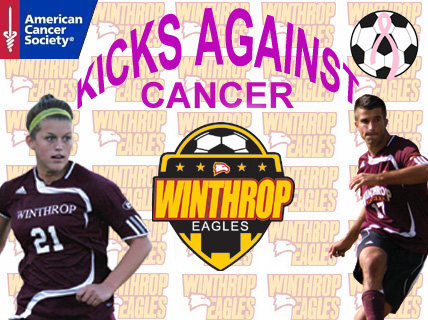 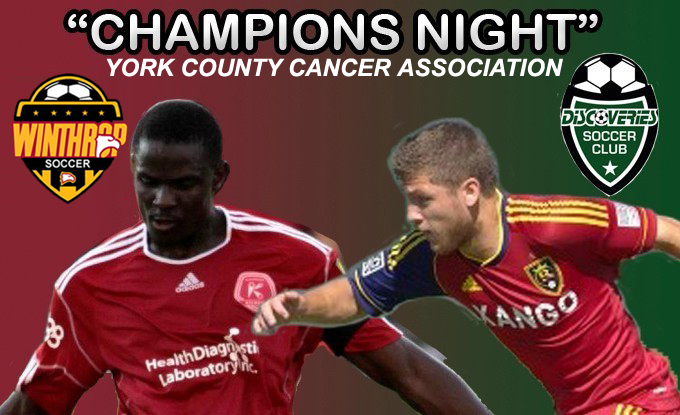  FIVE YEAR TOTAL RAISED: $65,000****************************************In 2014 I became involved with a group here in York County, SC that have putt together a major cancer event in our community.  It is called The Carolinas Kickin It Challenge-Unite In The Fight.  It is two events for one cause.   The weekend starts with a kick off party at the Anne Springs Close Dairy Barn with music, dinner, drinks, auction and entertainment.The Carolinas Kickin’ It Challenge – Unite in the Fight Youth Soccer Tournament is held at Manchester Meadows Soccer Complex in Rock Hill, S.C.   This is a signature club level soccer tournament that is focused entirely on raising money for the fight against breast cancer.All money raised from these two events goes to benefit the Susan G Komen Charlotte and the Carolinas HealthCare System Levine Cancer Institute.http://www.kickinitchallengecarolinas.com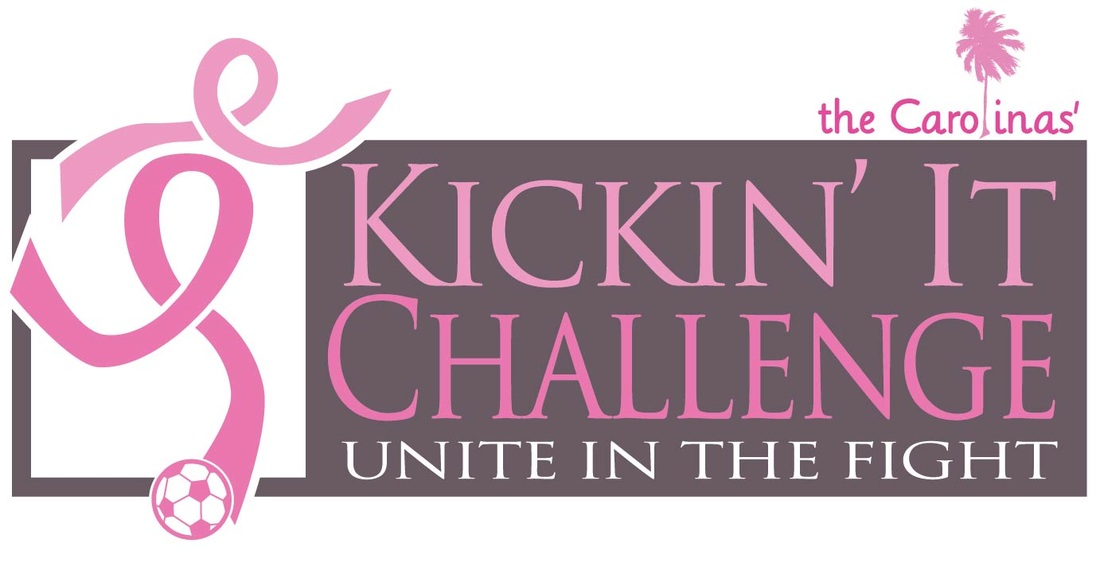 2014 YEAR TOTAL RAISED:   $63,0002015 YEAR  TOTAL RAISED:    $80,0002016 YEAR  TOTAL RAISED:    $68,4502017 YEAR  TOTAL RAISED:    $42,000                               KICKN IT:     $253,450WINTHROP CANCER GAMES: $65,000                       GRAND TOTAL:   $318,450